2017-2018 SOHI BASKETBALL SCHEDULE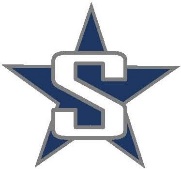 Girls Basketball				Boys Basketball11/29/2017	Wed		Basketball Begins			Basketball Begins12/14-16/2017	Thurs-Sat	V @ Kenai River Challenge		Powerade Tip-off Tournament (V)12/14-16/2017	Thurs-Sat	C-team @ Cook Inlet Classic12/26-31/2017	Tues-Sat						V @ San Diego Surf N’ Slam Tourney 	1/5/2018	Fri		C/V @ Kodiak (6:00/7:30)				1/6/2018	Sat		C/V @ Kodiak (10:00/11:30)				1/11-13/2018	Thurs-Sat						V @ Alaska Prep Shootout (Dimond HS)1/12/2018	Fri							JV @ Cook Inlet Academy (6:00 pm)1/13/2018	Sat		vs Dimond (12:30/2:00/3:30)1/16/2018	Tues		@ Kenai (3:00/4:30/6:00)		@ Kenai (3:00/4:30/7:30)1/18/2018	Thurs							vs Kodiak (3:00/4:30/6:00)1/19/2018	Fri		C/JV vs East Anchorage (3:00/6:00)	C/JV vs East Anchorage (4:30/7:30)1/20/2018	Sat		C/JV vs Service (10:00/1:00)		C/JV vs Service (11:30/2:30)1/20/2018								V @ West Anchorage (4:00)1/23/2018	Tues		JV/V @ Seward (3:00/6:00)		@ Seward (C - 3:00 @ MS/4:30/7:30)1/25/2018	Thurs		JV/V @ Eagle River (3:30/6:30)		JV/V @ Eagle River (5:00/8:00)1/26/2018	Fri		@ Wasilla (3:00/4:30/6:00)		@ Wasilla (3:00/4:30/7:30)1/27/2018	Sat		@ Colony (10:00/1:00)			@ Colony (10:00/11:30/2:30)1/29/2018	Mon		C vs Nikiski (3:30 – SOPREP)		C vs Nikiski (5:00 – SOPREP)1/30/2018	Tues		JV/V @ Homer (3:30/6:30)		JV/V @ Homer (5:00/8:00)2/2/2018	Fri		JV/V @ ACS (3:00/4:30)2/3/2018	Sat		@ Palmer (10:00/1:00/4:00)		@ Palmer (11:30/2:30/5:30)2/5/2018	Mon		JV vs Homer (5:00)			C-team vs Homer (3:30)2/6/2018	Tues		JV vs Ninilchik (3:30)			JV vs Ninilchik (5:00)2/7/2018	Wed							V vs Kodiak (6:00)2/7-10/2018	Wed-Sat	V @ Lady Lynx Prep Shootout (Dimond HS)2/12/2018	Mon		JV vs Cook Inlet Academy (3:30)		JV vs Cook Inlet Academy (5:00)2/14/2018	Wed		C-team @ Ninilchik (4:00)2/15/2018	Thus		vs Wasilla (3:00/4:30/6:00)		vs Wasilla (3:00/4:30/7:30)2/16/2018	Fri		vs Colony (3:00/6:00)			vs Colony (3:00/4:30/7:30)2/17/2018	Sat		vs Palmer (9:00/12:00/3:00)		vs Palmer (10:30/1:30/4:30)2/20/2018	Tues		JV/V vs Nikiski (3:00/6:00)		JV/V vs Nikiski (4:30/7:30)2/21/2018	Wed							C vs Wasilla Lake Christian (3:00 – SOPREP)2/22/2018	Thurs		JV vs Nikolaevsk (4:30)			JV vs Nikolaevsk (3:00)2/22/2018	Thurs		V vs Juneau-Douglas (6:00)2/23/2018	Fri		V vs Juneau-Douglas (5:00)3/3/2018	Sat		vs Kenai (9:00/12:00/3:00)		vs Kenai (10:30/1:30/4:30)	 3/8-10/2018	Thurs-Sat	@ NLC Region Championships (Wasilla)	@ NLC Region Championships (Wasilla)	3/22-24/2018	Thurs-Sat	@ State Championships (Anchorage)	@ State Championships (Anchorage)	